                        ATTIVITA’ DIDATTICA SVOLTA NELL’  A. S. 2021/22UdA 1StarterConoscenzeGrammatica   BePronomi personali soggetto/complemento ,Aggettivi/pronomi possessivi, Genitivo sassone, Have got, Articolo indeterminativo, Plurale dei sostantivi, Question words, C’è/ci sonoCountable/uncountable nouns, a/some/any , much/many/ a lot ofcan for ability/requestimperativeAree lessicalipaesi e nazionalitàla famigliamaterie scolastichegiorni della settimanamesi dell’annol’orapreposizioni di tempocibi e bevandenumeri e dateattività del tempo liberoFunzioni comunicativeparlare di nazionalità e provenienzaparlare della famigliaparlare di materie scolastichechiedere e dire l’ora/l’etàparlare del tempo liberochiedere e dire cosa si è in grado di fareAbilità Comprensione orale e scrittacomprendere una semplice presentazione personalecomprendere un semplice dialogoProduzione e interazione oraleScambiarsi informazioni personaliProduzione scrittaCompletare una tabella con informazioni contenute in un testo datoletare una lista sulla base di informazioni contenute in un dialogo CompetenzeUtilizzare semplici strategie per reperire informazioni e comprendere in modo globale testi orali e scritti su argomenti noti inerenti alla sfera personale e socialePartecipare e interagire in brevi conversazioni di interesse quotidiano e personale Utilizzare in modo adeguato le strutture morfosintattiche, il repertorio lessicale e le espressioni di base acquisite per descrivere semplici esperienze personali e familiariRiflettere sull’aspetto  fonologico della lingua, sulle funzioni e registri linguisticiUtilizzare le conoscenze e abilità acquisite nella lingua straniera per sviluppare una certa forma di autonomia nello studioCogliere l’aspetto sociale interculturale della lingua ingleseUdA 2Unit 1ConoscenzeGrammar Present simple-all forms, Avverbi di frequenza, Verbs of preference + -ing , Aree lessicali,Routine quotidiana, Look like/be like/take after ,Combinazioni lessicali:have/getEspressioni informali in brevi messaggi, Funzioni comunicativeParlare della propria routine quotidianaParlare di possessoAbilitàComprensione orale e scritta Comprendere un testo e rispondere a frasi vero/falso, scelta multipla  o a domandeLeggere un testo per sommi capi (skimming)Comprendere il significato di nuovo vocaboli deducendone il significato dal contestoAscoltare un brano/dialogo e rispondere a frasi vero/falso, scelta multipla o a domandeAscoltare un brano/dialogo e comprendere l’argomento principaleProduzione e interazione oraleScambiarsi informazioni personaliScambiarsi informazioni su un dialogo ascoltatoProduzione scrittaScrivere brevi messaggiScrivere un breve testo utilizzando una specifica area lessicaleCompetenzeUtilizzare semplici strategie per reperire informazioni e comprendere in modo globale testi orali e scritti su argomenti noti inerenti alla sfera personale e socialePartecipare e interagire in brevi conversazioni di interesse quotidiano e personale Utilizzare in modo adeguato le strutture morfosintattiche, il repertorio lessicale e le espressioni di base acquisite per descrivere semplici esperienze personali e familiariRiflettere sull’aspetto  fonologico della lingua, sulle funzioni e registri linguisticiUtilizzare le conoscenze e abilità acquisite nella lingua straniera per sviluppare una certa forma di autonomia nello studioCogliere l’aspetto sociale interculturale della lingua ingleseUnit  2ConoscenzeGrammarGrammaticaPresent continuous, -ing form spellingAdverbs of mannerStatic and dynamic verbsPresent simple vs present continuousAree lessicaliScuola e apprendimentoAvverbi di modorafforzativiFunzioni comunicativeparlare di azioni che si stanno svolgendoparlare di scuolaparlare del modo in cui si fa qualcosadescrivere immaginifare supposizioniAbilitàComprensione orale e scritta Leggere un testo velocemente per cercare informazioni specifiche (scanning)Leggere un testo e rispondere a domande Ascoltare una conversazione e comprendere le informazioni principaliDiscriminare suoniLeggere un testo e completare un fact fileascoltare una conversazione e rispondere a domandeProduzione e interazione oraleesprimere la propria opinioneeffettuare brevi dialoghi guidatiscambiarsi informazioni e opinioni personalidescrivere un’immagineProduzione scrittacompilare un moduloscrivere un testo utilizzando le informazioni contenute in un fact file3 	     UdA 3Unit 3ConoscenzeGrammaticaPast simple : bePast simple affermative: regular/irregular verbsAree lessicaliMultimediaText speakNomi compostiFunzioni comunicativeConfrontare passato e presenteParlare di tecnologiaDare istruzioniRaccontare eventi passatiAbilitàComprensione orale e scritta Comprendere un testo e abbinare frasi che lo riguardanoLeggere un testo velocemente per trovare informazioni specificheLeggere un testo e rispondere a domandeascoltare un testo e comprendere l’informazione principaleascoltare un dialogo e rispondere a domandeProduzione  e interazione oraleEsprimere la propria opinione stimolati da immagini dateScambiarsi informazioni e opinioniDare istruzioniEsprimere sorpresa e interesseDescrivere eventi passatiProduzione scrittaScrivere un profilo personaleUnit 4ConoscenzeGrammaticaPast simple: negative and questionsAree lessicaliCapi di abbigliamentoOppostiPhrasal verbsVerbi riguardanti l’abbigliamentoFunzioni comunicativeDescrivere l’abbigliamentoChiedere e dare la propria opinioneDescrivere tendenze sulla base di datiAbilitàComprensione orale e scrittaComprendere un testo e abbinare frasi che lo riguardanoLeggere un testo velocemente per trovare informazioni specificheLeggere un testo e rispondere a domandeascoltare un testo e comprendere l’informazione principaleascoltare un dialogo e rispondere a domandeProduzione  e interazione oraleEsprimere la propria opinione stimolati da immagini dateScambiarsi informazioni e opinioniProduzione scrittaScrivere un breve testo narrativoScrivere un testo partendo da un grafico datoScrivere un articolo partendo da domande dateCompletare un testo utilizzando informazioni fornite da un graficoUdA 4Unit 5ConoscenzeGrammaticaBe going to for predictions and intentionsExpressions of future timePresent tenses for futureAree lessicaliLavoro e professioni-ed/-ing adjectivesFunzioni comunicativeParlare di professioniParlare delle proprie intenzioni futureFare previsioniEsprimere sorpresa           Raccontare una storiaAbilitàComprensione orale e scrittaComprendere un testo e abbinare frasi che lo riguardanoLeggere un testo velocemente per trovare informazioni specificheLeggere un testo e rispondere a domandeascoltare un testo e comprendere l’informazione principaleascoltare un dialogo e rispondere a domandeProduzione  e interazione oraleEsprimere la propria opinione stimolati da immagini dateScambiarsi informazioni e opinioniPorre domandeParlare delle proprie intenzioniProduzione scrittaScrivere una domanda di lavoroPreparare un poster informativoScrivere un testo esprimendo le proprie ideeScrivere una storia seguendo domande dateUnit 6, 7ConoscenzeGrammaticaWill/won’tWill/be going for predictionsInfinito di scopoFirst conditionalComparative and superlative adjectivesAree lessicaliLa saluteIl corpoVerbi d’azione per parti del corpoFunzioni comunicativeFare previsioniDare istruzioniParlare di come ci si senteAbilitàComprensione orale e scrittaComprendere un testo e abbinare frasi che lo riguardanoLeggere un testo velocemente per trovare informazioni specificheLeggere un testo e rispondere a domandeascoltare un testo e comprendere l’informazione principaleascoltare un dialogo e rispondere a domandejectivesProduzione  e interazione oraleesprimere la propria opinione stimolati da immagini date/a partire da domande daterispondere a domande relative a un’immagineProduzione scrittascrivere istruzionidescrivere un graficoscrivere un articolo rispondendo a domande daterispondere a domande relative a un’immagine dataCompetenzeUtilizzare semplici strategie per reperire informazioni e comprendere in modo globale testi orali e scritti su argomenti noti inerenti alla sfera personale e socialePartecipare e interagire in brevi conversazioni di interesse quotidiano e personale Utilizzare in modo adeguato le strutture morfosintattiche, il repertorio lessicale e le espressioni di base acquisite per descrivere semplici esperienze personali e familiariRiflettere sull’aspetto  fonologico della lingua, sulle funzioni e registri linguisticiUtilizzare le conoscenze e abilità acquisite nella lingua straniera per sviluppare una certa forma di autonomia nello studio Pisa li 03/06/22                                                                                       La docente                                                                                                  Prof.ssa   Anna Iannaccone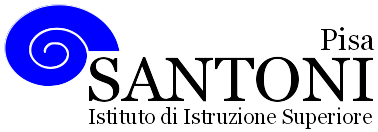 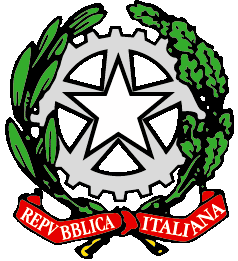 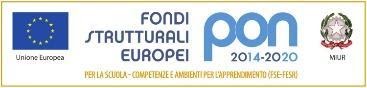 agraria agroalimentare agroindustria | chimica, materiali e biotecnologie | costruzioni, ambiente e territorio | sistema moda | servizi socio-sanitari | servizi per la sanità e l'assistenza sociale | corso operatore del benessere | agenzia formativa Regione Toscana  IS0059 – ISO9001agraria agroalimentare agroindustria | chimica, materiali e biotecnologie | costruzioni, ambiente e territorio | sistema moda | servizi socio-sanitari | servizi per la sanità e l'assistenza sociale | corso operatore del benessere | agenzia formativa Regione Toscana  IS0059 – ISO9001agraria agroalimentare agroindustria | chimica, materiali e biotecnologie | costruzioni, ambiente e territorio | sistema moda | servizi socio-sanitari | servizi per la sanità e l'assistenza sociale | corso operatore del benessere | agenzia formativa Regione Toscana  IS0059 – ISO9001www.e-santoni.edu.ite-mail: piis003007@istruzione.itPEC: piis003007@pec.istruzione.itNome e cognome del docente: Anna IannacconeNome e cognome del docente: Anna IannacconeNome e cognome del docente: Anna IannacconeDisciplina  insegnata: Lingua IngleseDisciplina  insegnata: Lingua IngleseDisciplina  insegnata: Lingua IngleseLibro/i di testo in uso: Talent, vol. 1, CambridgeLibro/i di testo in uso: Talent, vol. 1, CambridgeLibro/i di testo in uso: Talent, vol. 1, CambridgeClasse e Sez .1°AIndirizzo di studioCostruzione, ambiente, territorioN. studenti   21SOGLIA MINIMA DI ACCETTABILITA’ IN  TERMINI DI CONOSCENZE, ABILITÀ E COMPETENZE  - CLASSE PRIMAConoscere a livello A2+ le strutture morfosintattiche della linguaConoscere il lessico di uso più frequente e quotidiano  (A2+)Comprendere una varietà di brevi messaggi di carattere generale prodotti a velocità ridotta cogliendone gli elementi fondamentali (A2+)Saper tenere semplici conversazioni( descrizioni di persone o luoghi, dialoghi, informazioni su situazioni di vita quotidiana, brevi racconti di fatti (A2+)Comprendere brevi testi scritti :lettere, e-mail, descrizioni di luoghi e persone (A2+)Produrre semplici testi scritti guidati (A2+)Produrre i suoni tipici della lingua straniera 